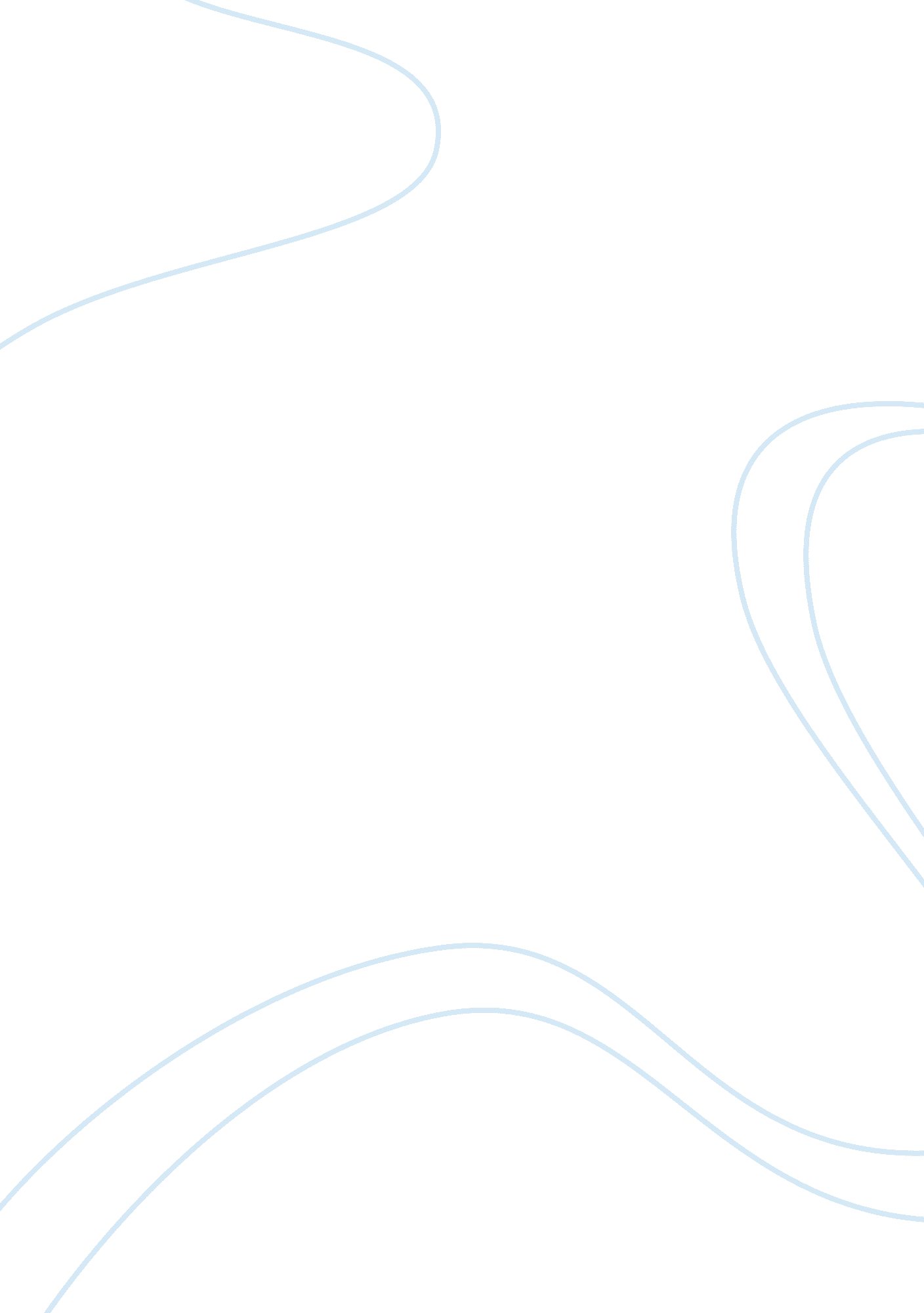 Black people and family support – college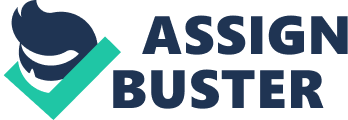 The text “ Dougy” by James Moloney captures involvement of the immature reader because of some of the chief subjects such as Family Support. Racial Conflict. Racial Discrimination and Determination. which is go oning all around us today. One of the of import subjects in the book is Family support. Dougy and Gracey are from a really close household and are ever at that place for each other. An illustration of this is when Gracey goes to Brisbane and her households back uping her tally. Mum stretched out her arm around Graceys shoulder and hugged her stopping point for a 2nd. “ You habit come last. Gracey. “ she said. Another illustration is when Dougy is back uping Gacey on the hall roof waiting to be picked up by the chopper. The quotation mark for that illustration is “ The Moodaguddas got Gracey. He’s taken her back into the H2O. The rich person to assist her. ” Looking after happens a batch throughout this novel and this is called household support. Another of import subject in “ Dougy” is Racial Conflict. Racial struggle arises in the book when the white people think they’re higher-up to the natives. An illustration of this is when Craig is upset with Raymond’s pa because he doesn’t draw his weight at work and Craig ne’er gets to see his pa. “ Your male parents ne’er here and when he is he’s ever rummy. he ne’er does anything. ” One more illustration of Racial struggle is when is when Cooper is in the hall holding an statement with Dougy. Brett. Gracey and Tiny. The quotation mark for this is “ Johnny Warren hasn’t done a thing. None of the chaps have. Hell they haven’t” shouted Cooper. There’s already one adult male been changeable one on our side. ” Racial Conflict happens mundane in Dougys town and gets so serious it ends up a war. Another subject in ” Dougy” is Racial Discrimination. Racial Discrimination is the manner of life in Dougys town with the Whites and the inkinesss. An illustration of this is when Dougys mum wanted to acquire into a cab but the cab driver didn’t trust her because of her skin coloring material. “ I want to be certain you have hard currency on you. Sometimes I’ve driven YOU people around and acquire no money at the terminal. Another illustration of in the book “ Dougy” is in Dougys town where the white people ain everything and have the higher places. “ No inkinesss in our town were the foreman of anything ever the Whites. ” Racial Discrimination happens a batch in Dougys town and Dougy has to set up with it and get by. Determination is a subject non merely found in the book but in mundane life. An illustration of this is when Gracey wants to run at province despite what the white childs say. “ Gracey. you cant afford to run “ Gracey merely ignored those white childs say. Another illustration is when Dougy is seeking to happen Gracey when she’s in the H2O. “ The Moodagudda has sucked her in. We have to happen her” Determination is a large portion of Dougys personality. The fresh Dougy trades with many issues that relate to Aboriginal people populating in modern-day society through the experiences of Dougy and his household. We become more cognizant of the Aboriginal position as the novel explores the subject of Racial favoritism. Racial Conflict. Family Support and Determination. By Steve Jedrzejczak 